January 19, 2016	In Re:	M-2015-2515691(SEE ATTACHED LIST)Petition of PECO Energy CompanyFor Approval of its Act 129 Phase III Energy Efficiency and Conservation Plan
Hearing Notice	This is to inform you that a hearing on the above-captioned case will be held as follows:Type:		Initial HearingDate: 		Tuesday, February 2, 2016Time: 		10:00 a.m.Location:	In an available 4th Floor Hearing Room (Take one of the last four elevators at the far end of the lobby)801 Market Street (enter on 8th Street)Philadelphia, PA  19107Presiding:	Administrative Law Judge Angela T. Jone		Administrative Law Judge Darlene D. HeepSuite 4063801 Market StreetPhiladelphia, PA  19107Telephone:	215.560.2105Fax:		215.560.3133	Attention:  You may lose the case if you do not come to this hearing and present facts on the issues raised.	You must serve the Presiding Officer with a copy of ANY document you file in this case.	If you intend to file exhibits, two (2) copies of all hearing exhibits to be presented into evidence must be submitted to the reporter.  An additional copy must be furnished to the Presiding Officer.  A copy must also be provided to each party of record.	Individuals representing themselves are not required to be represented by an attorney.  All others (corporation, partnership, association, trust or governmental agency or subdivision) must be represented by an attorney.  An attorney representing you should file a Notice of Appearance before the scheduled hearing date.	If you are a person with a disability, and you wish to attend the hearing, we may be able to make arrangements for your special needs.  Please call the scheduling office at the Public Utility Commission at least five (5) business days prior to your hearing to submit your request.	If you require an interpreter to participate in the hearings, we will make every reasonable effort to have an interpreter present.  Please call the scheduling office at the Public Utility Commission at least ten (10) business days prior to your hearing to submit your request.Scheduling Office:  717.787.1399AT&T Relay Service number for persons who are deaf or hearing-impaired:  1.800.654.5988c:	ALJ Jones	ALJ Heep	Dawn Reitenbach	Calendar File	File RoomM-2015-2515691 – PETITION OF PECO ENERGY CO - FOR APPROVAL OF ITS ACT 129 PHASE III ENERGY EFFICIENCY AND CONSERVATION PLAN.Revised 1/19/16ROMULO L DIAZ JR ESQUIRE
JACK GARFINKLE ESQUIREPECO ENERGY COMPANY
2301 MARKET STREET S23-1
PHILADELPHIA PA  19103
215-841-6857
Accepts e-ServiceTHOMAS P GADSDEN ESQUIRE
ANTHONY C DECUSATIS ESQUIRE CATHERINE G VASUDEVAN ESQUIRE MORGAN LEWIS AND BOCKIUS LLP
1701 MARKET STREET
PHILADELPHIA PA  19103
215-963-5234
Accepts e-Service(For PECO)LAUREN M BURGE ESQUIRE*DARRYL LAWRENCE ESQUIREOFFICE OF CONSUMER ADVOCATE
5TH FLOOR FORUM PLACE
555 WALNUT STREET
HARRISBURG PA  17101
717-783-5048
*Accepts e-ServiceELIZABETH ROSE TRISCARI ESQUIREOFFICE OF SMALL BUSINESS ADVOCATE300 NORTH 2ND STREET SUITE 202HARRISBURG PA  17101DERRICK PRICE WILLIAMSON ESQUIRE
BARRY A NAUM ESQUIRE
SPILMAN THOMAS & BATTLE PLLC
1100 BENT CREEK BOULEVARD SUITE 101
MECHANICSBURG PA  17050
717-795-2740
Accepts e-Service(For Wal-Mart Stores East LP & Sam’s East Inc)PATRICK CICERO ESQUIREJOLINE PRICE ESQUIREELIZABETH R MARX ESQUIREPA UTILITY LAW PROJECT
118 LOCUST STREET
HARRISBURG PA  17101
717-232-2719
Accepts e-Service(For CAUSE-PA)CHARIS MINCAVAGE ESQUIRE
ADEOLU A BAKARE ESQUIRE
MCNEES WALLACE & NURICK
100 PINE STREET
PO BOX 1166
HARRISBURG PA  17108
717.237.5437
(For PAIEUG)Accepts e-ServiceDANIEL CLEARFIELD ESQUIREDEANNE M O’DELL ESQUIRESARAH C STONER ESQUIREECKERT SEAMANS CHERIN & MELLOTT 213 MARKET STREET 8TH FLOOR
HARRISBURG PA  17101
717-255-3742(For retail Energy Supply Association)Accepts e-Service*SCOTT DEBROFF ESQUIREKEVIN L HASS ESQUIRETUCKER ARENSBERG PC2 LEYMONE DRIVE SUITE 200Lemoyne PA  17042(For Nest Labs Inc & EnerNoc)*Accepts e-Service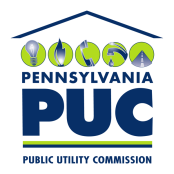  PUBLIC UTILITY COMMISSIONOffice of Administrative Law JudgeP.O. IN REPLY PLEASE REFER TO OUR FILE